MONDAYTUESDAYWEDNESDAYTHURSDAYSpelling A-Z ActivitiesSpelling A-Z ActivitiesSpelling A-Z ActivitiesSpelling A-Z ActivitiesMorning Meeting/CalendarMorning Meeting/CalendarMorning Meeting/CalendarMorning Meeting/CalendarSpelling/PhonicsPattern of Study: Cumulative Review Activity: Write School to Home ListsPhonics: Review—Phonics Review Word SearchStandards: RF.2.3Spelling/PhonicsActivity:  Spelling City AssignmentsPhonics: ReviewStandards: RF.2.3Spelling/PhonicsActivity:  Spelling City AssignmentsPhonics: ReviewStandards: RF.2.3Spelling/PhonicsActivity:  Spelling/Word Wall AssessmentsPhonics: Complete weekly skill assessment and independent skills application.Standards: RF.2.3Reading WorkshopVocabulary Activity:Introduce vocabulary words and meanings (T286-287, 446-447). Complete vocabulary dominoes activity.Standards: RI.2.4, RL.2.5Focused Read Aloud: The Life of a Dollar Bill (T288-289, 448-451)Skills Mini-Lessons: Reading Workshop/Shared ReadingReview Vocabulary words (T286)Identify Genre- Expository Text (T302). Model Close Reading Routine (T288) and Read together/discussModel and practice comprehension Strategy—Summarize (T298) and Problem/Solution (T300)Standards: R.CCR.2, RF.2.4, RI.2.3, RI.2.5, RI.2.7, RL.2.1, RL.2.2Reading WorkshopVocabulary Activity:Introduce vocabulary words and meanings (T376-277, 460-461). Complete vocabulary dominoes activity.Standards: RI.2.4, RL.2.5Focused Read Aloud        Money Madness (556-574)Skills Mini-Lessons:  Literature Anthology/Independent ReadingIdentify Genre— Poetry and Make Predictions Model Close Reading RoutineModel and Practice siting text evidenceModel and practice comprehension StrategyStandards: R.CCR.2, RF.2.4, RI.2.3, RI.2.5, RI.2.7, RL.2.1, RL.2.2Reading WorkshopVocabulary Activity:Introduce vocabulary words and meanings (T286-287, 446-447). Complete vocabulary dominoes activity.Standards: RI.2.4, RL.2.5Focused Read Aloud        Money Madness (556-574)Skills Mini-Lessons:   Literature Anthology/Independent ReadingRead in Partners (Fluency)Complete comprehension tri-fold (focus—vocabulary, siting text evidence, summarizing, problem/solutionStandards: R.CCR.2, RF.2.4, RI.2.3, RI.2.5, RI.2.7, RL.2.1, RL.2.2Reading WorkshopVocabulary Activity:Introduce vocabulary words and meanings (T286-287, 446-447). Complete vocabulary dominoes activity.Standards: RI.2.4, RL.2.5Focused Read      Money Madness (556-574) and King Midas and the Golden Touch Top (576-577)Skills Mini-Lessons:  Literature Anthology/Independent Reading Read Independently and Complete Selection TestIdentify Genre-Myth and Make Predictions Model Close Reading Routine (T321A)Model and practice comprehension Strategy—Summarize (T298) and Problem/Solution (T300)Standards: R.CCR.2, RF.2.4, RI.2.3, RI.2.5, RI.2.7, RL.2.1, RL.2.2GrammarFocus Area:     Compound SentencesActivity:  Review conjunctions and compound sentences. Practice writing a compound sentence together as a class using and, but, or. Complete wkst (adding details)Standards: L.1.1.B,  L.2.2GrammarFocus Area:     Run-On SentencesActivity: Introduce run-on Sentences. Practice fixing run-on sentences. as a class. Complete wkst (What is a Run-On Sentence)Standards: L.1.1.B,  L.2.2GrammarFocus Area:     Run-On SentencesActivity: Review run-on Sentences. Practice fixing run-on sentences. as a class. Complete wkst (What is a Run-On Sentence)Standards: L.1.1.B,  L.2.2GrammarFocus Area:     Run-On SentencesActivity: Review run-on Sentences. Practice fixing run-on sentences. as a class. Complete wkst (What is a Run-On Sentence)Standards: L.1.1.B,  L.2.2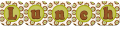 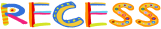   w/ duty Writer’s WorkshopUnit of Study: Informative WritingMini-Lesson: Zooming In (Tara West Writing Lessons 15)Standards: W.2.3, W.2.8Writer’s WorkshopUnit of Study: Informative WritingMini-Lesson: Mid-Unit Check (Tara West Writing Lessons 16)Standards: W.2.3, W.2.8Writer’s WorkshopUnit of Study: Informative WritingMini-Lesson: Setting Writing Goals (Tara West Writing Lesson 17) Standards: W.2.3, W.2.82.8Writer’s WorkshopUnit of Study: Informative WritingMini-Lesson: Partner Talks (Tara West Writing Lesson 19) Standards: W.2.3, W.2.8Math WorkshopModule 7 Lesson 10
Topic B: Problem Solving with Coins and Bills
Objective: SW use the fewest number of coins to make a given value. 
Daily Fluency Review: 
-Grade 2 Core Fluency Differentiated Practice Sets
-Decomposition Tree
Background knowledge and Introduction: SW review grade level fluency each day, which includes an opportunity for review and mastery of the sums and differences with totals through 20 by means of the Core Fluency Practice Sets or Sprints. The process is detailed and Practice Sets are provided in Lesson 1
Mini Lesson: SW complete the Application Problem ( 6 min) "Andrew, Brett, and Jay each have 1 dollar in their pockets. They each have a different combination of coins. What coins might each boy have in his pocket?" 
TW guide S's  through Concept Development Problems
Part 1: Find the fewest number of coins.
Part 2: Use the fewest coins by changing coins for higher-value coins.
Part 3: Exploring to use the fewest number of coins for a given total.
TW give S's 10 minutes to work through the Problem Set
Debrief Questions: 
-What coin is used the most when making the fewest coins? Why (analyze)
-What is a good strategy for using the fewest possible coins? (evaluate)
Exit Ticket: Standards:  2.NBT.5, 2.MD.8, 2.NBT.2, 2.NBT.6Math WorkshopModule 7 Lesson 11
Topic B: Problem Solving with Coins and Bills
Objective: SW use different strategies to make $1 or make change from $1. 
Daily Fluency Review: 
-Sprint
-Coin Exchange
Background knowledge and Introduction: SW review grade level fluency each day, which includes an opportunity for review and mastery of the sums and differences with totals through 20 by means of the Core Fluency Practice Sets or Sprints. The process is detailed and Practice Sets are provided in Lesson 1
Mini Lesson: SW complete the Application Problem ( 6 min) "Tracy has 85 cents in her change purse. She has 4 coins. a. Which coins are they? b. How much money will Tracy need if she wants to buy a bouncy ball for $1?" 
TW guide S's  through Concept Development Problems
Part 1: Make a dollar from a given amount.
Part 2: Make change from a dollar.
Part 3: Chose your own strategy to solve. 
TW give S's 10 minutes to work through the Problem Set
Debrief  Questions: 
-When using the arrow way, are friendly numbers important? (analyze)
-Is one way easier to get to $1? (evaluate)
Exit TicketStandards:  2.NBT.5, 2.MD.8, 2.NBT.2, 2.NBT.6Math WorkshopModule 7 Lesson 12
Topic B: Problem Solving with Coins and Bills
Objective: SW solve word problems involving different ways to make change from $1. 
Daily Fluency Review: 
-Sprint
-Making $1
Background knowledge and Introduction: SW review grade level fluency each day, which includes an opportunity for review and mastery of the sums and differences with totals through 20 by means of the Core Fluency Practice Sets or Sprints. The process is detailed and Practice Sets are provided in Lesson 1
Mini Lesson: SW complete the Application Problem ( 6 min) "We can write 100 cents as $1 in our number sentence. Richie has 24 cents. How much more money does he need to make $1?" 
TW guide S's  through Concept Development Problems
Part 1: Solve a take from with result unknown type problem.
Part 2: Solve a take from with change unknown type problem.
Part 3: Solve a multi-step add to with change unknown type problem.
TW give S's 10 minutes to work through the Problem Set
Debrief Questions 
-What is another way we can think about $1? (evaluate)
-How are these units the same and different? (analyze)
Exit TicketStandards:  2.NBT.5, 2.MD.8, 2.NBT.2, 2.NBT.6Math WorkshopModule 7 Lesson 13
Topic B: Problem Solving with Coins and Bills
Objective: SW solve 2-step word problems involving dollars or cents with totals within $100 or $1. 
Daily Fluency Review: 
-Grade 2 Core Fluency
-Decomposition Tree
Background knowledge and Introduction: SW review grade level fluency each day, which includes an opportunity for review and mastery of the sums and differences with totals through 20 by means of the Core Fluency Practice Sets or Sprints. The process is detailed and Practice Sets are provided in Lesson 1
Mini Lesson: SW complete the Application Problem (5 min) "Donte had some money in a jar. He puts 8 nickels into the jar. Now he has 100 cents. How much money was in the jar at first?" 
TW guide S's  through Concept Development Problems
Part 1: Solve an add to with change unknown type problem.
Part 2: Solve a two-step problem.
Part 3: Solve a take from with start unknown type problem.
TW give S's 10 minutes to work through the Problem Set
 Debrief Questions: 
-Could skip counting help you solve part of the problem quickly? (evaluate)
Exit TicketStandards:  2.NBT.5, 2.MD.8, 2.NBT.2, 2.NBT.6Read Aloud/SnackRead Aloud/SnackRead Aloud/SnackRead Aloud/Snack w/ dutyConcert PracticeScienceUnit of Study: Work of WaterLesson Concepts/Page Numbers: Mapping and Severe Weather—Mystery 3 (Erosion, Earth’s Surface, and Landforms)Lesson Materials: Activity Pages, CrayonsLesson Activities: Introduce and watch exploration.Discuss and journal responses.Standards:  2-ESS2-1 and 2-ESS2-2)ScienceUnit of Study: Work of WaterLesson Concepts/Page Numbers: Mapping and Severe Weather—Mystery 3 (Erosion, Earth’s Surface, and Landforms)Lesson Materials: Activity Pages, CrayonsLesson Activities: Watch and begin mystery activityJournal results in science journalStandards:  2-ESS2-1 and 2-ESS2-2)Reading Buddies 1:00-1:30Switch with MathClosingClosingClosingClosing